入札書入札書入札書入札書入札金額金　　　　　　　　　　　円調達件名令和4年度苦情要望に係る対応研修業務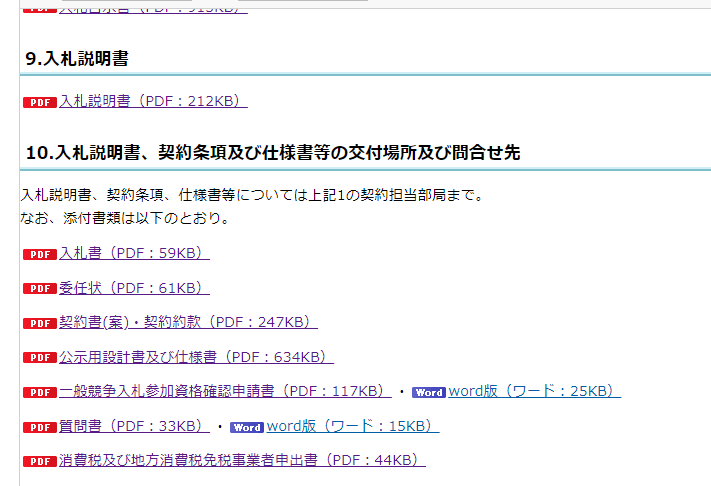 仕様書その他の書類、現場等を熟覧のうえ、札幌市契約規則、札幌市競争入札参加者心得及びその他関係規定等を遵守し、上記の金額で入札します。なお、札幌市議会の議決に付すべき契約に関する条例及び札幌市財産条例の適用を受ける場合においては、同議会の同意を得た後に契約を締結することを承知いたします。　　　　　　　　　　　　　　　　　年　　月　　日　（あて先）札幌市長住　　　　所入　札　者　　商号又は名称職 ・ 氏  名　　　　　　　　　　　　　　　　　印入札代理人　　氏　　　　名　　　　　　　　　　　　　　　　　印備考　１　代理人が入札する場合の訂正は、代理人の印鑑で行うこと（ただし、金額の訂正はできない。）。２　代理人が入札するときは、入札者の押印を要しない。仕様書その他の書類、現場等を熟覧のうえ、札幌市契約規則、札幌市競争入札参加者心得及びその他関係規定等を遵守し、上記の金額で入札します。なお、札幌市議会の議決に付すべき契約に関する条例及び札幌市財産条例の適用を受ける場合においては、同議会の同意を得た後に契約を締結することを承知いたします。　　　　　　　　　　　　　　　　　年　　月　　日　（あて先）札幌市長住　　　　所入　札　者　　商号又は名称職 ・ 氏  名　　　　　　　　　　　　　　　　　印入札代理人　　氏　　　　名　　　　　　　　　　　　　　　　　印備考　１　代理人が入札する場合の訂正は、代理人の印鑑で行うこと（ただし、金額の訂正はできない。）。２　代理人が入札するときは、入札者の押印を要しない。仕様書その他の書類、現場等を熟覧のうえ、札幌市契約規則、札幌市競争入札参加者心得及びその他関係規定等を遵守し、上記の金額で入札します。なお、札幌市議会の議決に付すべき契約に関する条例及び札幌市財産条例の適用を受ける場合においては、同議会の同意を得た後に契約を締結することを承知いたします。　　　　　　　　　　　　　　　　　年　　月　　日　（あて先）札幌市長住　　　　所入　札　者　　商号又は名称職 ・ 氏  名　　　　　　　　　　　　　　　　　印入札代理人　　氏　　　　名　　　　　　　　　　　　　　　　　印備考　１　代理人が入札する場合の訂正は、代理人の印鑑で行うこと（ただし、金額の訂正はできない。）。２　代理人が入札するときは、入札者の押印を要しない。仕様書その他の書類、現場等を熟覧のうえ、札幌市契約規則、札幌市競争入札参加者心得及びその他関係規定等を遵守し、上記の金額で入札します。なお、札幌市議会の議決に付すべき契約に関する条例及び札幌市財産条例の適用を受ける場合においては、同議会の同意を得た後に契約を締結することを承知いたします。　　　　　　　　　　　　　　　　　年　　月　　日　（あて先）札幌市長住　　　　所入　札　者　　商号又は名称職 ・ 氏  名　　　　　　　　　　　　　　　　　印入札代理人　　氏　　　　名　　　　　　　　　　　　　　　　　印備考　１　代理人が入札する場合の訂正は、代理人の印鑑で行うこと（ただし、金額の訂正はできない。）。２　代理人が入札するときは、入札者の押印を要しない。